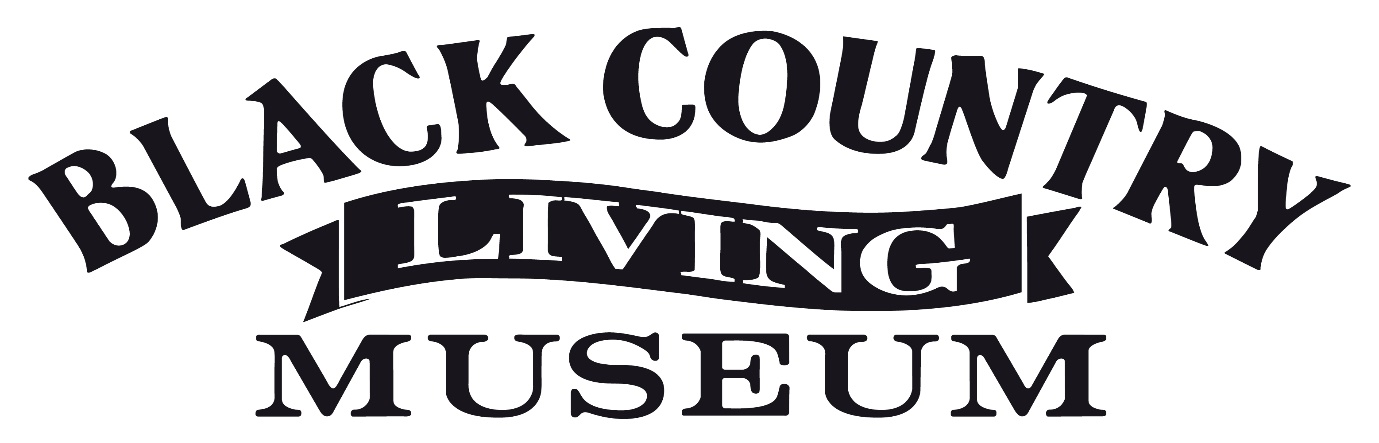 Stimate Rezident sau Proprietar de afacereINTRODUCEREA URMATOAREI ETAPE DE DEZVOLTARE PROPUSE PENTRU CASTLE HILL, DUDLEYÎn vremuri incerte și dificile, sper cu adevărat că dumneavoastră, familia și cei dragi sunteți bine și în siguranță.În circumstanțe mai bune, as dori să va invit sa participați la o expoziție sau prezentare pentru a vă oferi ocazia personală de a va implica în cele mai recente propuneri de îmbunătățire a zonei Castle Hill și Dudley. Din păcate, acest lucru nu este posibil în acest moment. Cu toate acestea, Consiliul încearcă din răsputeri să își păstreze comunitățile informate despre activitățile de regenerare, motiv pentru care vă contactăm acum. În acest context, Consiliul Fondului de Administrație Dudley și Primăria Dudley lucrează împreună pentru a oferi reînnoiri pentru locuitorii orașului.Este incontestabil că regenerarea în centrul orașului Dudley și în jurul acestuia are loc, lucrările la noul centru de agrement Dudley progresând foarte bine. Lucrările la rețeaua de transport Midland Metro, Centrul National de Inovare pentru Trenul Ușor și Institutul Tehnologic Black Country și Marches de la Castle Hill avansează, de asemenea într-un ritm constant.În vara, Consiliul a lansat un program de parcurgere rapidă prin Dudley, care, pentru prima dată, a reunit o prezentare audio-vizuală izbitoare a tuturor proiectelor de regenerare în curs de desfășurare. Scara completă a proiectelor de regenerare a orașului, împreună cu parcurgerea rapidă, poate fi vizualizată pe pagina www.regeneratingdudley.org.uk  Dar încă nu am terminat.Următoarea fază de regenerare pentru Castle Hill a fost informată de principalele constatări ale Comitetului Local – o consultație publică anterioară întreprinsă de Consiliu.Viziunea completa pentru Castle Hill cuprinde trei elemente principale:• Următoarea fază de dezvoltare pentru Gradina Zoologică și Castelul Dudley.• Un nou centru universitar pentru extinderea sectorului educațional.• Îmbunătățirea spațiilor publice și accesul de la Castle Hill către centrul orașului.Pentru a afla opiniile dvs. despre următoarea etapă de dezvoltare propusă, am anexat un chestionar, împreună cu un prospect explicativ.De asemenea, puteți completa chestionarul online pe pagina www.regeneratingdudley.org.uk, unde veți găsi alte imagini și un scurt videoclip care explică mai multe despre următoarea etapă de dezvoltare pentru Castle Hill.Un plic preplătit este furnizat pentru returnarea chestionarului completat. Data limită pentru răspunsuri este Miercuri 16 Decembrie la ora 17:00.Dacă doriți să organizați o întâlnire virtuală pentru zona sau comunitatea dvs. pentru a discuta despre viziunea viitorului pentru Castle Hill, vă rugam să nu ezitați să o contactați pe Samantha Bright la numărul 01384 816968 sau să trimiteți un email la samantha.bright@dudley.gov.uk Vă vom vorbi despre mai multe proiecte de regenerare pentru oraș în lunile următoare, dintre care unele includ reamenajarea clădirilor de patrimoniu, propuneri interesante pentru centre comerciale și îmbunătățiri pentru mai multe spatii publice.   Vă mulțumim că ați acordat timp pentru a contribui la modelarea   viitorului orașului Dudley.Cu Stimă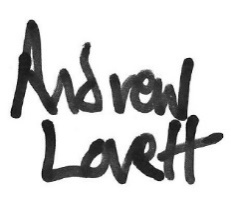  Andrew Lovett Președinte, Consiliul Fondului de Administrație DudleyDacă aveți nevoie de asistență cu această scrisoare sau doriți să solicitați un interpret, traducerea sau o versiune tipărită cu litere mai mari sau audio, vă rugam să contactați Consiliul Dudley la numărul de telefon 01384 813400, 813401, 813470 sau să trimiteți un email la L2L@dudley.gov.uk